По данным ФГБУ «Управление по гидрометеорологии и мониторингу окружающей среды Республики Татарстан»Консультация – предупреждение об интенсивностиметеорологических явлений  с  13 час. 13 ноября  до 18 час. 14 ноября  2017 г.Во второй половине дня 13 ноября, ночью и днем 14 ноября на территории Республики Татарстан местами ожидается туман (в г. Казани - ночью и днем 14 ноября).Днем и вечером 14 ноября на территории Республики Татарстан и г. Казани местами ожидается сильный юго-восточный ветер порывами 15-17 м/с.на 14 ноября 2017 годаОблачно с прояснениями.Небольшие осадки в виде дождя и мокрого снега, днем местами.Местами туман.Ветер  северо-западный с переходом на юго-восточный 6-11, днем и вечером порывами до 17 м/с.Минимальная температура воздуха ночью -1..+3º, максимальная температура воздуха днем +1..+5º.Ночью на отдельных участках дорог гололедица.на 15 ноября 2017 годаОблачно с прояснениями.Осадки в виде дождя и мокрого снега. Ветер  юго-западный, южный с переходом на северо-западный 7-12, ночью и утром местами порывами 15-20 м/с.Минимальная температура воздуха ночью и максимальная днем 0..+5º.На отдельных участках дорогах гололедица.на 16 ноября 2017 годаОблачно с прояснениями.Осадки в виде снега, мокрого снега, днем местами  небольшие. Ветер  северо-западный, западный 3-8, местами порывами до 12 м/с.Минимальная температура воздуха ночью и максимальная днем +1..-4º.На дорогах местами гололедица.Рекомендации от Главного управления МЧС России по Республике Татарстан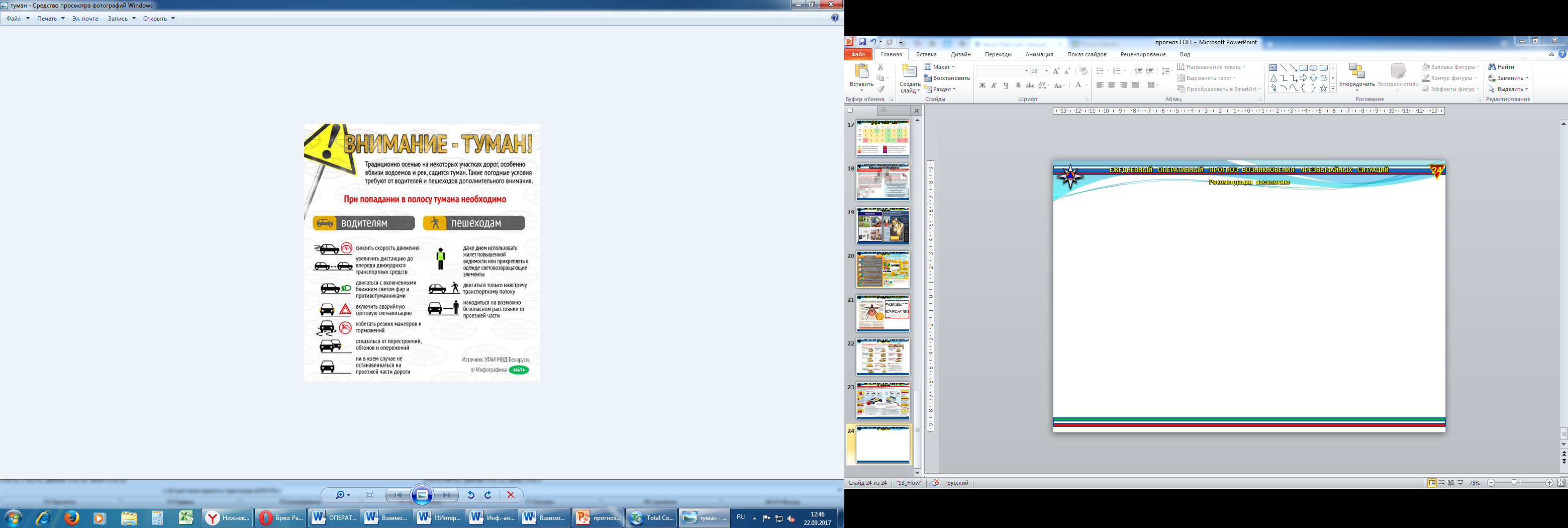 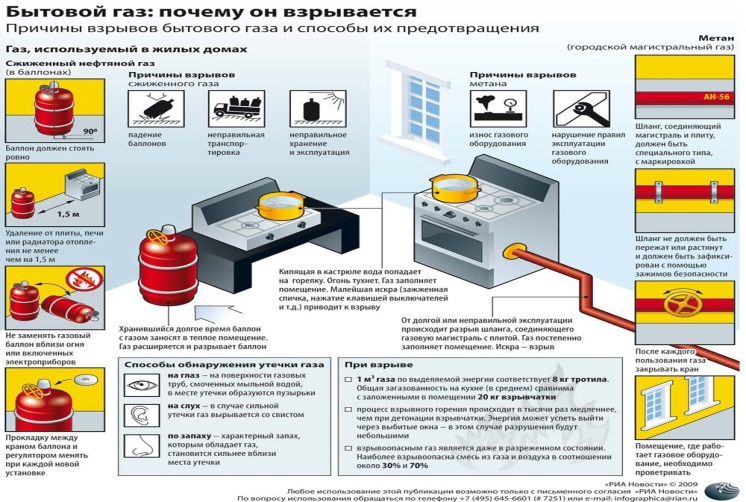 